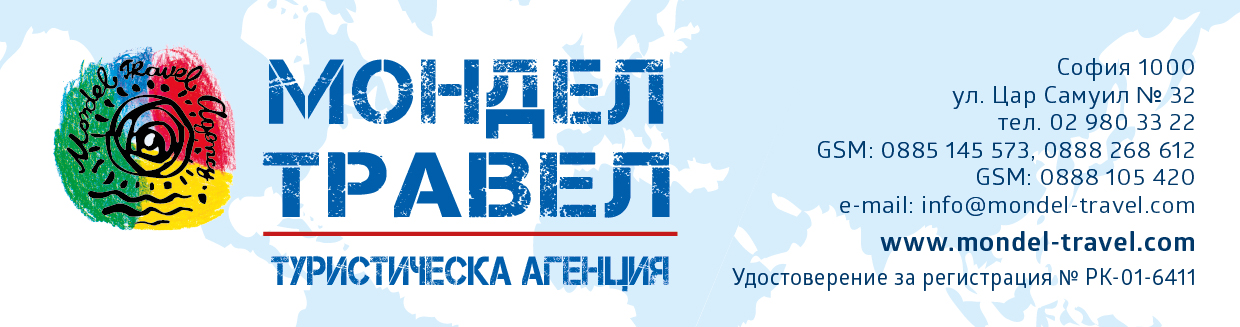 ПОЧИВКА НА ОСТРОВ ЛЕСБОС 2022Изживейте незабравима почивка на остров Лесбос - Маслиновият бряг, мраморният Пергамон и Градината на Империята8 дни/ 7 нощувки/ 7 закуски/ 1 вечеря Автобусна програмаМаршрут: София - Айвалък - остров ЛЕСБОС - Чанаккале – СофияВъзможност за качване от: ШЕЛ Пазарджик; OMV Пловдив и OMV Хасково1 ден/ София - АйвалъкОтпътуване от София в 06:00 ч. Преминаване на Дарданелите по новият мост „Чанаккале 1915“ с основен отвор от 2023 м. Мостът ще надмине моста Акаши Кайкьо в Япония с 32 м. и става най-дългият висящ мост в света. Пристигане в Айвалък. Настаняване в хотел 3*. Вечеря. Нощувка.2 ден/ Айвалък – Бергама – остров Лесбос  Закуска. Ще отпътуваме за Бергама (Пергамон) – един от най-великите градове на Античния свят, познат със своя разкошен Акропол, храма на Атина, Дворците на Елинските царе, олтара на Зевс, Храма на Траян, мраморните храмове на Деметра, огромния античен театър и знаменитата Бергамска библиотека – единствената съперница на Александрийската. Ще продължим към Асклепион – първата болница в човешката история, основана от Асклепий. Сред колоните на някогашния импозантен комплекс се е прилагало лечение със змийска отрова, останало и до днес като знак на фармацията. Отпътуваме с ферибот (1.30 мин.) за остров Лесбос – третия по големина гръцки остров, дом и вдъхновение на поети (Сафо 7 век пр.н.е.-6 век пр.н.е.), певци и художници. Островът е наричан от турците „Градината на империята” заради 12 000 000 маслинови дръвчета, засадени тук. Настаняване в хотел Афродита бийч 3*. Нощувка.3 ден/ Митилини - ПлумариЗакуска. Свободно време за почивка на остров Лесбос или по желание - екскурзия до столицата на остров Лесбос – Митилини. Ще посетим Византийската крепост на Юстиниан и катедралата „Св. Атанасий“. Ще продължим към богато украсената катедрала „Св. Терапон“, построена в стил постбарок, статуята на свободата и старогръцкия амфитеатър - Архайо театро, единственият запазен паметник от древния град Митилини. Свободно време за обяд. Ще продължим към Пломари. Архитектурата на града е удивителна със своите огромни, разноцветни къщи, малки зехтинови фабрики и тесни улички, кацнали живописно върху огромна канара. Жителите на града се гордеят със световноизвестното си узо „Пломари” и музеят "Барбаянис", където можем да наблюдаваме процеса на производство на анасоновата напитка. Свободно време за разходка и пазаруване. Връщане в хотела. Нощувка.4 ден/ остров ЛесбосЗакуска. Свободно време за плаж и почивка. Нощувка.5 ден/ Митимна и манастира ТаксиархисЗакуска. Свободно време за плаж или по желание екскурзия до селището Мантамадос и манастира Таксиархис, носещ името на светеца - покровител на острова. В манастира можете да се докоснете до барелефната икона на Таксиархис, единствената направена от глина и кръв на 17 монаси, които са срещнали смъртта си от мечовете на пирати. И тъй като никой не трябва да си тръгне от острова преди да е разгледал град Митимна / Моливдос / , ще спрем, за да разгледаме генуезкия замък, намиращ се сред колоритни къщи обвити с бръшлян и увенчани с червени покриви. Продължаваме към рибарското селце Петра, където ще изпитаме насладата от местните кулинарни изкушения, предлагани в крайбрежни таверни, окъпани в безбрежието на морската шир. Връщане в хотела. Нощувка.6 ден/ остров Лесбос  Закуска. Свободен ден за плаж и почивка. Нощувка.7 ден/ остров Лесбос – СигриЗакуска. Свободно време за плаж или по желание - екскурзия до Сигри. Там е най-необичайната и поразяваща окото забележителност – „Каменната гора„ , която е своеобразен ботанически Помпей. Това природно чудо е резултат от изригването на вулкан милиони години назад, когато островът е бил покрит с гъсти тропически гори. Сега този вкаменен пейзаж привлича любопитството ни, тъй като рядко по света може да се види подобна гледка. Нощувка.8 ден/ остров Лесбос - СофияЗакуска. Отпътуване с ферибот от остров Лесбос. Пристигане в София вечерта.Важно: Реално записаните данни от 2021 г. за температурите в началото на м. юни и първата половина на м. септември са между 24 и 30 градуса С, а на водата 21 - 23 градуса СПакетната цена включва:* транспорт с лицензиран автобус 3 *;* пътни и магистрални такси;* фериботни билети Айвалък – Лесбос - Айвалък* 1 нощувка със закуска и вечеря в Айвалък хотел 3*;* 6 нощувки със закуски на о-в Лесбос хотел Афродита бийч 3* на първа линия на най- красивия плаж в Лесбос - залива Ватера;* безплатни чадъри и шезлонги на плажа и басейна* безплатен Wi-Fi на теритирията на хотела и в стаите* Гръцка вечер с жива музика* екскурзия до Пергамон и Асклепиона*Медицинска застраховка с асистънс на “Bulstrad Life Vienna Insurance Group” с покритие 5000 euro* водач / екскурзовод от фирмата организатор по време на целото пътуване* Доплащане за застраховка на лица от 71 г. до ненавършени 80 г. – 13 лв.Пакетната цена не включва :* вечери в ресторанта на хотела на блок маса - 14 евро на човек на ден* екскурзия до столицата Митилини и Плумари – 20 евро– при минимум 20 туристи* екскурзия до манастира Таксиархис и Митимна - 20 евро– при минимум 20 туристи* екскурзия до Сигри / каменната гора / - 20 евро – при минимум 20 туристи* Входна такса за Пергамон - 35 TL* Входна такса за Асклепиона - 30 TL* ползване на лифт до Акропола в Бергама - 15 TL* Начин на плащане: депозит – 30% от пакетната цена при резервация, доплащане – до 20 дни преди отпътуване.* Минимален брой туристи за осъществяване на екскурзията: 35 туристи.* Срок за уведомяване при недостигнат минимален брой туристи: 20 дни преди началната дата.* Необходими документи: задграничен паспорт; няма визови, санитарни и медицински изисквания; за деца до 18 г,. пътуващи с един или без родител, нотариално заверено пълномощно от единия или двамата родители!* Туроператорът си запазва правото да прави промени в реда на екскурзиите и часовете им на провеждане по време на програмата* Застраховките Помощ при пътуване в чужбина и Отмяна на пътуване се сключват със ЗАД „Армеец“, или “Bulstrad Life Vienna Insurance Group”.* Използвани транспортни средства по програмата: автобус.Условия за анулация:В случай на отказ от пътуването и прекратяване на договора от страна на Потребителя, Туроператорът удържа следните неустойки: | при наличие на повече от 30 дни преди датата на отпътуване – неустойка не се удържа;                                                                                     | от 29-ия до 20 – ия календарни дни преди датата на заминаване се удържа 100% от внесеният депозит;                                                                                     | от 20-ия до 10 - ия календарен ден преди датата на заминаване се удържа 75% от общата цена на организираното пътуване;                                                                                     | под 10 календарни дни се удържа 100% от стойността на организираното пътуванеЗастраховка „Отмяна от пътуване“/препоръчителна/: предоставяме възможност за сключване на допълнителна  застраховка “Отмяна на пътуване” по чл. 80, ал. 1, т.14 от Закона за туризма, покриваща разходите за анулиране на пътуването, за съкращаване и прекъсване на пътуването, поради здравословни причини на пътуващия, негови близки, неотложно явяване на дело, съкращаване от работа и др. Стойността на застраховката се изчислява на база крайна дължима сума по договора, като има значение и възрастта на Потребителя. В зависимост от възрастта на туриста стойността на застраховката е между 2.5% и 4.5% върху крайната дължима сума по договора за организирано пътуване.Туроператор “ТА Мондел Травел” е застрахована по смисъла на чл. 97, ал.1 от Закона за туризма в застрахователна компания „ЛЕВ ИНС“АД със застрахователна полица
/валидна от 31.07.2021 г. до 30.07.2022 г./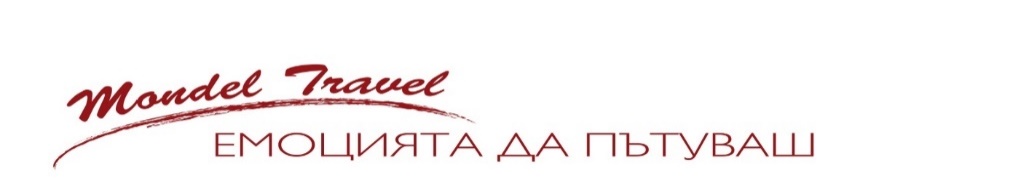 Хотел 
Афродита Бийч
http://aphroditehotel.grВъзрастен в двойна стаяЕдинична стаяТрето легло в двойна стаяДете от 0 до 5.99 г. с двама възрастни04.06.22630 лв.805 лв.595 лв.300 лв.03.09.22650 лв.830 лв.635 лв.300 лв.17.09.22630 лв.805 лв.595 лв.300 лв.